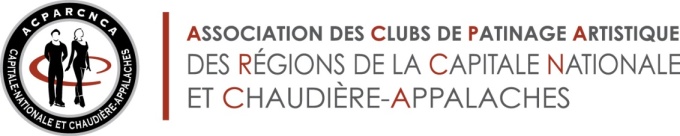 Dimanche 18 décembre 2011Centre Sportif Sainte-FoyDe 12h45 à 15h45Gratuit pour tous 12h45	13h15	Séance d’autographes13h45			Présentation sur glacePour information: Henriette DionneCourriel:acparqca@videotron.ca.Site web: acparcnca.com	